REGISTRATION FORMREGISTRATION FORMREGISTRATION FORMTo be returned to Chali Tumelo(Fax: +263 4 77 1257 or e-mail: chali.tumelo@itu.int) with copy to Riccardo Passerini (riccardo.passerini@itu.int)before 30 April 2016To be returned to Chali Tumelo(Fax: +263 4 77 1257 or e-mail: chali.tumelo@itu.int) with copy to Riccardo Passerini (riccardo.passerini@itu.int)before 30 April 2016To be returned to Chali Tumelo(Fax: +263 4 77 1257 or e-mail: chali.tumelo@itu.int) with copy to Riccardo Passerini (riccardo.passerini@itu.int)before 30 April 2016 Mr    Mrs     Ms    Miss Mr    Mrs     Ms    Miss	Administration of  Mr    Mrs     Ms    Miss Mr    Mrs     Ms    Miss	Administration of _______________________________________
Family name_______________________________________
Family name	ITU Sector Member_______________________________________
Family name_______________________________________
Family name	ITU Sector Member_______________________________________
Family name_______________________________________
Family name	ITU Associate_______________________________________
First name_______________________________________
First name	ITU Associate_______________________________________
First name_______________________________________
First name	Non-Member_______________________________________
First name_______________________________________
First name	Non-MemberName and full address of administration or organization:Name and full address of administration or organization:Name and full address of administration or organization:Name and full address of administration or organization:Name and full address of administration or organization:______________________________________________________________________________________________________________________________Tel.: ____________________________________Tel.: ________________________________________________________________________________________________________________________________________________________________________________________________________________________________________________________________________________________________Fax: ____________________________________Fax: __________________________________________________________________________________________________________________________________________________________________
E-mail: __________________________________
E-mail: __________________________________Date: _________________________         Signature: ______________________________________
  and official stamp         Signature: ______________________________________
  and official stamp         Signature: ______________________________________
  and official stamp         Signature: ______________________________________
  and official stamp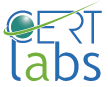 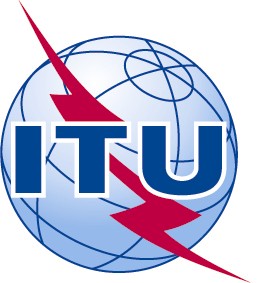 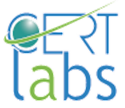 